МУНИЦИПАЛЬНОЕ ДОШКОЛЬНОЕ ОБРАЗОВАТЕЛЬНОЕ УЧРЕЖДЕНИЕДЕТСКИЙ САД «БЕРЕЗКА»__________________________________________________________________629382    Тюменская область  Красноселькупский район  с.Толька, улица Набережная 19 а   тел/факс (8-34932)  3-13-77  E-mail berezka@education-ruo.ruП Р И К А Зот 01 ноября .                                                                                      № 20с. Толька     «О доукомплектовании групп»         На основании приказа Управления образования, администрации муниципального образования Красноселькупский район, № 475 от 07 ноября . «Об итогах дополнительного комплектования муниципальных дошкольных образовательных учреждений муниципального образования Красноселькупский район на 2016-2017 учебный год», ПРИКАЗЫВАЮ:    Зачислить в список воспитанников МДОУ ДС «Берёзка»:В ясельную группу с 01 ноября 2016 года:1.Васильев Денис Олегович 30.05.2015 года рождения. 2.Козлов Григорий Васильевич 23.04.2015 года рождения.3. Калин Савелий Петрович 24.04.2015 года рождения.4.Христич Степан Викторович 21.08.2010 года рождения.Основание: заявление родителей.Заведующий МДОУ д/с «Берёзка»               Л.Н. Зеленина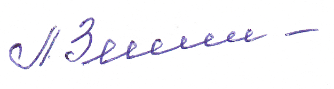 